                                               Проект 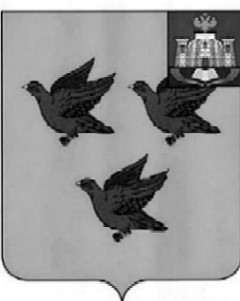 РОССИЙСКАЯ ФЕДЕРАЦИЯОРЛОВСКАЯ ОБЛАСТЬЛИВЕНСКИЙ ГОРОДСКОЙ СОВЕТ НАРОДНЫХ ДЕПУТАТОВРЕШЕНИЕ                     2024 г. №   __________                     Принято решением        г. Ливны                                                               Ливенского городского                                                                                  Совета народных депутатов                                                                                   от                          №     Об утверждении  размера платы за пользование жилым помещением для нанимателей жилых помещений по договорам социального найма и договорам найма жилых помещений муниципального жилищного фонда города ЛивныОрловской областиВ соответствии со ст.156 Жилищного кодекса РФ, решением  Ливенского городского Совета народных депутатов от 24 февраля 2022 года № 5/088-ГС «Об утверждении Положения о расчете размера платы за пользование жилым помещением для нанимателей жилых помещений по договорам социального найма и договорам найма жилых помещений муниципального жилого фонда города Ливны Орловской области», Ливенский городской Совет народных депутатов РЕШИЛ:1. Установить для нанимателей жилых помещений по договорам социального найма и договорам найма жилых помещений муниципального жилищного фонда города Ливны Орловской области размер платы за пользование жилым помещением согласно приложению к настоящему решению.2. Признать утратившим силу решение Ливенского городского Совета народных депутатов от 28 февраля 2023 года № 17/205-МПА «Об утверждении размера платы за пользование жилым помещением для нанимателей жилых помещений по договорам социального найма и договорам найма жилых помещений муниципального жилого фонда города Ливны Орловской области».3. Настоящее решение вступает в силу с 1 апреля 2024 года.4. Опубликовать настоящее решение в газете «Ливенский вестник» и разместить на официальном сайте в сети Интернет.Председатель Ливенского городскогоСовета народных депутатов						Е. Н. КонищеваГлава города								С.А. ТрубицинПриложение к решению Ливенского городского Совета народных депутатов от__________№____________Размер платы за пользование жилым помещением для нанимателей жилых помещений по договорам социального найма и договорам найма жилых помещений муниципального жилищного фонда города Ливны Орловской области благоустройства понимается централизованное холодное водоснабжение,централизованное водоотведение, электроснабжение, газоснабжение, центральноеотопление.п/пГруппы жилых помещений в зависимости от качества и благоустройства жилых помещений и месторасположения домовРазмер платы за 1кв. м общей площади, руб.1.Жилые помещения в кирпичных (керамический, силикатный) домах, имеющих лифт и мусоропровод, с полным благоустройством, расположенных на территории города 12,522.Жилые помещения в кирпичных (керамический, силикатный) домах, без лифта и мусоропровода, с полным благоустройством, расположенных на территории города12,163.Жилые помещения в кирпичных (керамический, силикатный) домах, без лифта и мусоропровода, с частичным благоустройством, расположенных на территории города11,814.Жилые помещения в кирпичных (керамический, силикатный) домах, с общими кухнями и санузлами, расположенных на территории города11,455.Жилые помещения в кирпичных (керамический, силикатный) домах, без благоустройства, расположенных на территории города11,096.Жилые помещения в крупнопанельных (панельных, блочных, монолитных) домах, имеющих лифт и мусоропровод, с полным благоустройством, расположенных на территории города 12,167.Жилые помещения в крупнопанельных (панельных, блочных, монолитных)  домах, без лифта и мусоропровода, с полным благоустройством, расположенных на территории города11,818.Жилые помещения в крупнопанельных (панельных, блочных, монолитных) домах, без лифта и мусоропровода, с частичным благоустройством, расположенных на территории города11,459.Жилые помещения в крупнопанельных (панельных, блочных, монолитных) домах, с общими кухнями и санузлами, расположенных на территории города11,0910.Жилые помещения в деревянных (шлакобетонных, смешанных) домах, без лифта и мусоропровода, с полным благоустройством, расположенных на территории города11,0911.Жилые помещения в деревянных (шлакобетонных, смешанных) домах, без лифта и мусоропровода, с частичным благоустройством, расположенных на территории города10,7312.Жилые помещения в деревянных (шлакобетонных, смешанных) домах, с общими кухнями и санузлами, расположенных на территории города10,3713.Жилые помещения в деревянных (шлакобетонных, смешанных) домах, без благоустройства, расположенных на территории города10,02